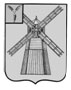 АДМИНИСТРАЦИЯ ПИТЕРСКОГО МУНИЦИПАЛЬНОГО РАЙОНА САРАТОВСКОЙ ОБЛАСТИП О С Т А Н О В Л Е Н И Еот 17 марта  2016  года  №  147с. ПитеркаО внесении изменений и дополнений в постановлениеадминистрации Питерского муниципальногорайона от 14 февраля 2012 года № 42В соответствии с частью 6 статьи 11.2 Федерального закона от 27 июля 2010 года № 210-ФЗ «Об организации предоставления государственных и муниципальных услуг», Уставом Питерского муниципального района, рассмотрев протест прокурора Питерского района от 11 марта 2016 года  № 46-2016 на постановление администрации муниципального района от 14 февраля 2012 года № 42 об утверждении административного регламента исполнения муниципальной функции «Осуществление муниципального земельного контроля за использованием земель на территории Питерского района»,  администрация муниципального района ПОСТАНОВЛЯЕТ:	1.Внести в постановление администрации Питерского муниципального района от 14 февраля 2012 года № 42 «Об утверждении административного регламента исполнения муниципальной функции «Осуществление муниципального земельного контроля за использованием земель на территории Питерского района»  следующие изменения и дополнения:1.1. в наименовании, преамбуле,  пункте 1 постановления слова «на территории Питерского района» заменить словами «на территории Питерского муниципального образования»;1.2. в пункте 3 постановления слова «заместителя главы администрации муниципального района по экономике и управлению имуществом» заменить словами «председателя комитета по экономике, управлению имуществом и закупкам администрации муниципального района»;1.3. в приложении к постановлению: - слова по тексту «на территории Питерского района» заменить словами «на территории Питерского муниципального образования» в соответствующих падежах;- в пункте 1.2 слова «Питерского района» заменить словами «Питерского муниципального образования»;- в пункте 1.5 слова «Питерского муниципального района» заменить словами «Питерского муниципального образования.»;- в пункте 3.5 подпункт 3.7.3. дополнить абзацем следующего содержания: «В случае выявления в ходе проведения проверки в рамках осуществления муниципального земельного контроля нарушения требований земельного законодательства, за которое законодательством Российской Федерации предусмотрена административная и иная ответственность, должностные лица Отдела в течение 3 рабочих дней со дня составления акта проверки направляют копию акта проверки с указанием информации о наличии признаков выявленного нарушения в структурное подразделение территориального органа федерального органа государственного земельного надзора по соответствующему муниципальному образованию (либо в случае отсутствия данного структурного подразделения - в территориальный орган федерального органа государственного земельного надзора). Копия акта проверки направляется в форме электронного документа, подписанного квалифицированной электронной подписью уполномоченного должностного лица органа муниципального земельного контроля, или в случае невозможности направления в форме электронного документа - на бумажном носителе.»;- пункт 5.9 изложить в следующей редакции:  «5.9 Жалоба, поступившая в администрацию Питерского муниципального района Саратовской области, подлежит рассмотрению должностным лицом, наделенным полномочиями по рассмотрению жалоб, в течение пятнадцати дней со дня её регистрации, а в случае обжалования отказа органа, предоставляющего муниципальную услугу, должностного лица органа, предоставляющего муниципальную услугу, в приеме документов у заявителя либо в исправлении допущенных опечаток и ошибок или в случае обжалования нарушения установленного срока таких исправлений – в течение пяти рабочих дней.»;- в пункте 5.11 слово «многократно» заменить словом                                  «неоднократно»;1.4. слова по тексту «заместитель главы администрации муниципального района по экономике и управлению имуществом» заменить словами «председатель комитета по экономике, управлению имуществом и закупкам администрации муниципального района» в соответствующих падежах. 2. Настоящее постановление вступает в силу со дня опубликования на официальном сайте администрации Питерского муниципального района в сети Интернет.И.о. главы администрациимуниципального района                                                                   А.А. Иванов